Talk about where the people are from and what their nationality is. Fill in X or O in the table.What your name is. If you are male or female.Where you are from. Where you are not from.What your nationality is. What your nationality is not.Example: My name is Tracy. I am a woman/a girl. I am from Ireland. I am not from Scotland. I am Irish. I am not Spanish.Name: ____________________________    Surname: ____________________________    Nber: ____   Grade/Class: _____Name: ____________________________    Surname: ____________________________    Nber: ____   Grade/Class: _____Name: ____________________________    Surname: ____________________________    Nber: ____   Grade/Class: _____Assessment: _____________________________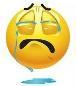 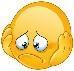 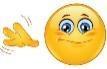 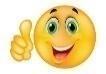 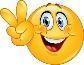 Date: ___________________________________________________    Date: ___________________________________________________    Assessment: _____________________________Teacher’s signature:___________________________Parent’s signature:___________________________ CountriesSwedenItalySpainEngland Portugal Turkey Russia MariaOX Paul Anna Juan Jasmine David HannaKatya Hilal Johan Irina